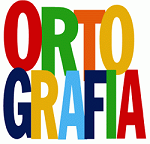 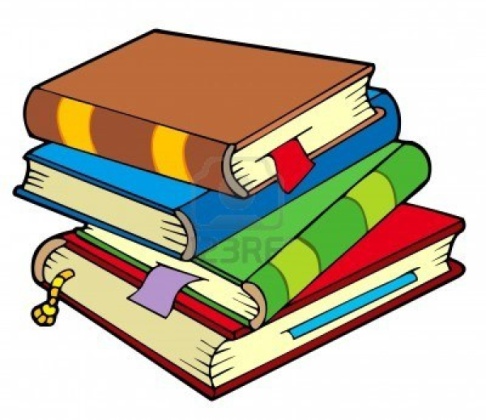 REGULAMIN KONKURSU "ORTOGRAFICZNA ZAKŁADKA DO KSIĄŻKI"KONKURS SKIEROWANY JEST DO UCZNIÓW KLAS I-IV UCZĘSZCZAJĄCYCH NA ZAJĘCIA TERAPII PEDAGOGICZNEJ1.Cele konkursu:- zainteresowanie tematyką książki i czytelnictwa- rozwijanie wyobraźni i pobudzanie aktywności twórczej dzieci- uwrażliwienie na poprawność ortograficzną2.Zasady uczestnictwa:- konkurs skierowany jest do uczniów klas I-IV- uczestnik wykonuje jedną zakładkę do książki dowolną techniką plastyczną, na której   znajdzie się kilka wyrazów lub zwrotów  z trudnościami  ortograficznymi- do każdej pracy należy dołączyć wizytówkę (imię i nazwisko autora, klasa)- prace oddajemy do pokoju 102 do 16 lutego 2018 roku3.Kryteria oceny:- zgodność z tematem- oryginalność pomysłu- estetyka i samodzielność wykonaniaAutorzy najciekawszych prac zostaną nagrodzeni upominkami i dyplomami.ZAPRASZAM DO UDZIAŁU W KONKURSIE !!! Anna Czarnecka-Giersz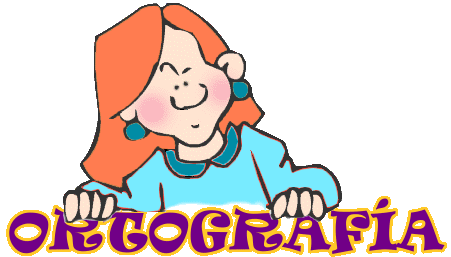 